YPN Advisory Board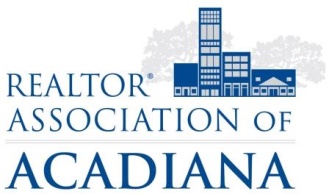 REALTOR® Association of Acadiana1819 W. Pinhook Ste. 115Lafayette, LA 70508RAA Board RoomTuesday, May 9, 2017Present: Brandon Bradley, Gerren Benoit, Lynzie Blanchard, Kyle Bolivar, Jacquie Cain, David Gleason, Leslie Guillory, Billy McCarthy, Jesse ReganAbsent: Tara BienvenuPresent Non-Board Members: Sara Bourque MinutesJacquie Cain called the meeting to order at 2:34PM. The Board reviewed April’s Minutes. Jesse Regan motioned to approve the Minutes from April. Leslie Guillory seconded. All in favor, motion carried. Sara Bourque reported about the Board’s concern over selecting Project Front Yard as their charity. Since this organization does not have a 501 C3, they are not considered a charity. David Gleason, mentor for the YPN Advisory Board, concurred with the Board. He advised the group to get back to the basics of building the membership. The Board reviewed possible projects submitted by Project Front Yard. The Advisory Board recommended Sara Bourque send a survey to the committee members to see if they would like to donate their time and if so, which project they would like to accomplish. The Advisory Board tabled the decision regarding Project Front Yard until after Sara submits the results of the survey at the next Board meeting. The Advisory Board then discussed YPN Trivia Night. Sara Bourque reported they secured the venue at Jefferson Street Pub for Thursday, May 25th from 5-7PM. Jesse Regan motioned to have Sara Bourque send out the Sponsorship Form and the invite for all YPN members to attend the event. The teams will be randomly selected upon arrival of the event to help ensure networking and a fun atmosphere. Gerren Benoit seconded. All in favor, motion carried.The Advisory Board reviewed the YPN Summer Series. Each Board member selected a topic and date and they will be held responsible for coordinating the session, gathering speakers and sponsors, and helping promote the session.The topics and dates included the following:Contracts – The In’s & Outs – Tuesday, June 20thHow to Read Inspections & Appraisals – Thursday, June 22ndConflict Management with Clients & Agents – Tuesday, July 18thMock Closings – What Can Really Go Wrong – Thursday, July 20thThe Advisory Board reviewed the next upcoming socials. Jesse Regan reported he secured Lafayette Lanes for the Bowling Social on Friday, August 4th from 6-8PM. The bowling alley will donate 10 lanes as well as bowling shoes. YPN will need to secure sponsors for food and drinks. After much discussion, YPN decided to make this a family event. The Advisory Board reviewed the Deal Killer Social tentatively held on Thursday, October 5th. Brandon Bradley motioned for the Advisory Board to table discussion of this social for the next meeting. Lynzie Blanchard seconded. All in favor, motion carried.There was no new business. Billy McCarthy motioned to adjourn the meeting. Leslie Guillory seconded. All in favor, meeting adjourned.Minutes submitted by:Sara Bourque Communication/Professional Development DirectorREALTOR® Association of Acadiana